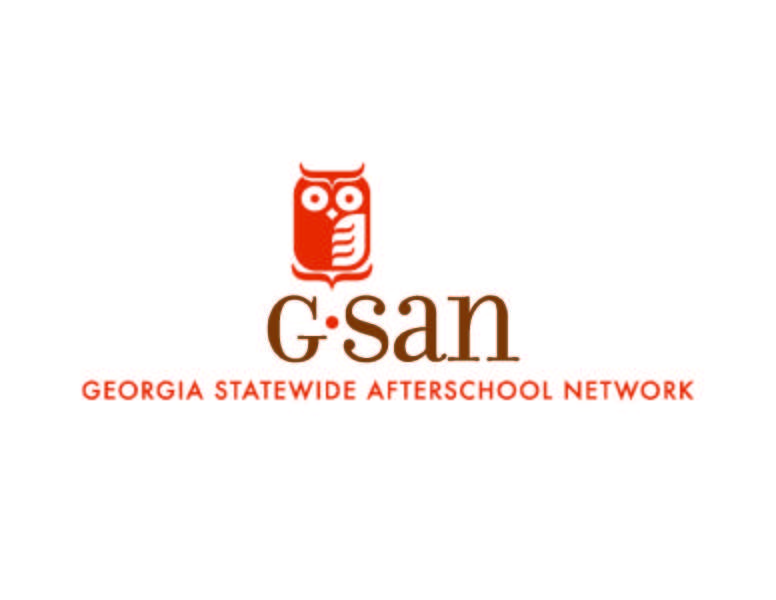 Help Save the 21st CCLC Program!Parent/Family Sample LanguageThe AskReach out to your Congressmen TODAY and ask them to support the 21st Century Community Learning Centers (21st CCLC) Program.The WhyPresident Trump’s proposed budget eliminates funding for the 21st Century Community Learning Centers Program, the only dedicated federal funding for afterschool, before school, and summer learning. It’s now up to Congress to counter the cut—or eliminate 21st CCLC thereby getting rid of programs relied on by families across the nation to keep kids safe and engaged. If enacted, nearly two million children - and 35,000 in Georgia - would lose access to the high quality afterschool, before school, and summer learning programs they need. Fortunately, the president’s proposal faces hurdles in Congress, but your lawmakers need to hear from you! Reach out to your Congressmen TODAY to let them know that these programs are vital to our state.Want to read more about the robust research on the benefits of 21st CCLC? Check out the Afterschool Alliance's blog post here. The MessageThank you for your continued work in Washington, D.C. on behalf of Georgia's families like ours. As the FY18 and final FY17 budgets are considered, I urge you to continue to support afterschool and summer learning programs through the 21st Century Community Learning Center (21st CCLC) Program.Every day, I rely on program name, one of Georgia’s 243 21st CCLC programs, as a safe and enriching place for my child to go after school. The program supports what he/she learned during the school day and provides him/her opportunities to spark new interests. Not only does the afterschool program help my child, but it also provides me peace of mind while I am at work. It is great to know that he/she is learning, safe, having fun, and fed! Consider adding a sentence about something your child loves about the program. For example, “My child loves the STEM activities the program offers – it has even helped her to improve her math and science grades!”If the 21st CCLC program was eliminated and program name had to close, it would be devastating! Add a sentence or two about what you child would do instead.  Would they have to go home unsupervised? Attend another afterschool program that is not high quality, further from your home, or more expensive?  Thank you again for all that you do for Georgia’s young people. Sincerely, [your name][your city]Proud parent of a student at [program name]Not sure who your representative is? Find out here.Congressmen Contact InformationSenateJohnny Isakson Email: http://www.isakson.senate.gov/public/index.cfm/email-me Phone: (202) 224-3643David PerdueEmail: http://www.perdue.senate.gov/content/contact-david Phone: (202) 224-3521HouseBuddy Carter (1st District)Email: https://buddycarter.house.gov/contact/email Phone: (202) 225-5831Sanford Bishop Jr. (2nd District)Email: http://bishop.house.gov/contact/email-me Phone: (202) 225-3631Drew Ferguson (3rd District)Email: https://ferguson.house.gov/contact Phone: (202) 225-5901Hank Johnson Jr. (4th District)Email: https://hankjohnson.house.gov/contact-me/email-me Phone: (202) 225-1605John Lewis (5th District)Email: https://johnlewis.house.gov/contact-me/email Phone: (202) 225-3801The sixth district is currently vacant with the special election taking place on April 18th. However, we encourage you to ask any of the candidates if they support 21st CCLC!Rob Woodall (7th District)Email: https://woodall.house.gov/contact Phone: (202) 225-4272Austin Scott (8th District)Email: https://austinscott.house.gov/email-me Phone: (202) 225-6531Doug Collins (9th District)Email: https://dougcollins.house.gov/email-me Phone: (202) 225-9893Jody Hice (10th District)Email: https://hice.house.gov/contact/email Phone: (202) 225-4101Barry Loudermilk (11th District)Email: http://loudermilk.house.gov/contact/ Phone: (202) 225-2931Rick Allen (12th District)Email: http://allen.house.gov/contact/ Phone: (202) 225-2823David Scott (13th District)Email: https://davidscott.house.gov/contact/contactform.htm Phone: (202) 225-2939Tom Graves (14th District)Email: http://tomgraves.house.gov/contact/ Phone: (202) 225-5211